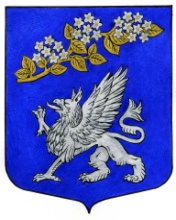 Внутригородское муниципальное образование Санкт-Петербурга муниципальный округПРАВОБЕРЕЖНЫЙМУНИЦИПАЛЬНЫЙ СОВЕТV созывул. Латышских стрелков д.11, корпус 4, Санкт-Петербург, 193231, т/f. 584-43-34,e-mail:  spbмо57@mail.ruИНН 7811072898 КПП 781101001 ОГРН 1037825018472РЕШЕНИЕ № 3618 декабря 2014 годаВ соответствии с Конституцией Российской Федерации, Федеральным законом от 6 октября 2003 года N 131-ФЗ «Об общих принципах организации местного самоуправления в Российской Федерации», законом Санкт-Петербурга от 23 сентября 2009 года N 420-79 «Об организации местного самоуправления в Санкт-Петербурге» в целях приведения Устава МО Правобережный в соответствии с действующим законодательством, муниципальный советРЕШИЛ:Одобрить проект Решения Муниципального совета МО МО Правобережный «О внесении изменений и дополнений в Устав МО Правобережный»Опубликовать проект Решения муниципального совета «О внесении изменений и дополнений в Устав МО Правобережный» в Информационно - публицистическом бюллетене «Оккервиль» и на сайте МО Правобережный в сети ИнтернетКонтроль – Глава муниципального образования, исполняющий полномочия председателя муниципального совета Гордин Э.И.Настоящее Решение вступает в силу 18 декабря 2014 года.Глава муниципального образования,исполняющий полномочия председателямуниципального совета								Э. И. Гординприложение к решению от 18.12.2014 г. № 36ПРОЕКТВнутригородское муниципальное образование Санкт-Петербурга муниципальный округПРАВОБЕРЕЖНЫЙМУНИЦИПАЛЬНЫЙ СОВЕТV созывул. Латышских стрелков д.11, корпус 4, Санкт-Петербург, 193231, т/f. 584-43-34,e-mail:  spbмо57@mail.ruИНН 7811072898 КПП 781101001 ОГРН 1037825018472РЕШЕНИЕ № _«___» ________ 2014 годаВ соответствии с Федеральным законом от 06.10.2003 № 131 «Об общих принципах организации местного самоуправления в Российской Федерации», Законом Санкт-Петербурга от 23.09.2009 года № 420-79 «Об организации местного самоуправления в Санкт-Петербурге», Закона Санкт-Петербурга от 02.07.2014 N 360-66 «О разграничении полномочий Законодательного собрания Санкт-Петербурга и Правительства Санкт-Петербурга в сфере регулирования участия граждан в охране общественного порядка» в целях приведения Устава МО Правобережный в соответствие с действующим законодательством, муниципальный советРЕШИЛ:Внести в Устав МО Правобережный следующие изменения и дополнения	- Изложить подпункт 42 пункта 2 статьи 5 в следующей редакции:оказание в порядке и формах, установленных законом Санкт-Петербурга, поддержки гражданам и их объединениям, участвующим в охране общественного порядка на территории муниципального образования; Настоящее Решение направить для регистрации в органы юстиции в порядке, установленным действующим законодательством;Контроль – Глава муниципального образования, исполняющий полномочия председателя муниципального совета Э.И. Гордин; Решение вступает в силу с момента официального опубликования.Глава муниципального образования,исполняющий полномочия председателямуниципального совета								Э. И. ГординО публикации проекта Решения муниципального совета «О внесении изменений и дополнений в Устав МО Правобережный»О внесении изменений и дополнений в Устав МО Правобережный